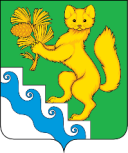 АДМИНИСТРАЦИЯ БОГУЧАНСКОГО РАЙОНАПОСТАНОВЛЕНИЕ14.01.2021 г.                             с. Богучаны                                             №22-пО внесении изменений в муниципальные актыВ соответствии с Федеральным законом РФ от 06.10.2003г № 131-ФЗ «Об общих принципах организации местного самоуправления в Российской Федерации», Приказа Министерства природных ресурсов и экологии РФ от 1.12.2020 г. №999 «Об утверждении требований к материалам оценки воздействия на окружающую среду», ст. 21 Устава Богучанского района Красноярского края, ст. 24 Федерального закона от 21 июля 2014 г. № 212-ФЗ "Об основах общественного контроля в Российской  Федерации", рассмотрев постановление администрации Богучанского района №1131-п от 24.12.2021 г. «О проведении общественных обсуждений (в форме слушаний) по проекту технического задания на проведение оценки воздействия на окружающую среду, по объекту государственной экологической экспертизы – проектной документации «Нижнебогучанская гидроэлектростанция (ГЭС) на р. Ангара» и поступившего заявления общества с ограниченной ответственностью «Нижнебогучанская ГЭС», в связи с внесением корректировок в Техническое задание на проведение ОВОС  по объекту государственной экологической экспертизы «Нижнебогучанская гидроэлектростанция (ГЭС) на р. Ангара»,  ПОСТАНОВЛЯЮ:Отменить постановление администрации Богучанского района №1131-п от 24.12.2021 г. «О проведении общественных обсуждений (в форме слушаний) по проекту технического задания на проведение оценки воздействия на окружающую среду, по объекту государственной экологической экспертизы – проектной документации «Нижнебогучанская гидроэлектростанция (ГЭС) на р. Ангара».Информацию о внесении изменений в муниципальный акт, разместить, опубликовать в «Официальном вестнике Богучанского района» и на официальном сайте муниципального образования Богучанский район в информационно-телекоммуникационной сети «Интернет» www.boguchansky-raion.ru.Контроль за исполнением настоящего постановления возложить на Первого заместителя Главы Богучанского района Любим В. М. Постановление вступает в силу со дня, следующего за днем его опубликования.Глава  Богучанского района		         В.Р. Саар